АДМИНИСТРАЦИЯ ГОРОДА БЕЛОКУРИХААЛТАЙСКОГО КРАЯПОСТАНОВЛЕНИЕ11.05.2021 №471                                                                                     г. БелокурихаОб утверждении положения о   порядке расходования средств резервного фонда     города   Белокуриха   Алтайского   края для    предупреждения   и    ликвидации чрезвычайных ситуаций	В соответствии с частью 2 статьи 11 и статьей 25 Федерального закона от 21.12.1994 № 68-ФЗ «О защите населения, территорий от чрезвычайных ситуаций природного и техногенного характера», статьей 81 Бюджетного кодекса Российской Федерации, руководствуясь ч. 1 ст. 44, ст. 58 Устава муниципального образования город Белокуриха Алтайского края,          ПОСТАНОВЛЯЮ:1. Утвердить Положение о порядке расходования средств резервного фонда администрации города Белокуриха Алтайского края для предупреждения и ликвидации чрезвычайных ситуаций согласно приложению.  2. Опубликовать настоящее постановление в «Сборнике муниципальных правовых актов города Белокурихи» и разместить на официальном Интернет- сайте муниципального образования город Белокуриха Алтайского края.  3. Контроль исполнения настоящего  постановления оставляю за собой.Глава города Белокуриха                                                                        К.И. БазаровПриложение                                              к  постановлению администрации города                                                                               Белокуриха Алтайского края                                                                                                                 от 11.05.2021 №471Положение о порядке расходования средств резервного фонда администрации города Белокуриха Алтайского края для предупреждения и ликвидации чрезвычайных ситуаций   1. Настоящее Положение о порядке расходования средств резервного фонда администрации города Белокуриха Алтайского края для предупреждения и ликвидации чрезвычайных ситуаций (далее - Положение) определяет правила использования (выделения и расходования) средств из резервного фонда администрации города Белокуриха Алтайского края по предупреждению и ликвидации чрезвычайных ситуаций и последствий стихийных бедствий локального и муниципального характера в границах территории города Белокуриха Алтайского края (далее - резервный фонд).2. Финансирование мероприятий по предупреждению и ликвидации чрезвычайных ситуаций природного и техногенного характера (далее - чрезвычайные ситуации) из резервного фонда производится в тех случаях, при которых собственных средств юридических лиц, индивидуальных предпринимателей, физических лиц, страховых фондов и других источников недостаточно для покрытия возникших непредвиденных расходов.Возмещение расходов бюджета города Белокуриха Алтайского края, связанных с предупреждением и ликвидацией последствий чрезвычайных ситуаций, произошедших по вине юридических или физических лиц, индивидуальных предпринимателей, осуществляется в соответствии с действующим законодательством.3. При обращении к главе города Белокуриха Алтайского края о выделении средств из резервного фонда (не позднее одного месяца со дня возникновения чрезвычайной ситуации) юридические лица, индивидуальные предприниматели, физические лица должны указывать данные о количестве погибших и пострадавших людей, размере материального ущерба, размере выделенных и израсходованных на ликвидацию чрезвычайной ситуации средств.Обращение в котором отсутствуют указанные сведения не рассматривается.4. По поручению главы города Белокуриха Алтайского края комиссия по предупреждению и ликвидации чрезвычайных ситуаций и обеспечению пожарной безопасности города Белокуриха Алтайского края рассматривает возможность выделения средств из резервного фонда и вносит ему предложения в месячный срок со дня соответствующего поручения.Для рассмотрения данного вопроса обратившиеся юридические лица, индивидуальные предприниматели, физические лица представляют председателю комиссии по предупреждению и ликвидации чрезвычайных ситуаций и обеспечению пожарной безопасности города Белокуриха Алтайского края документы, обосновывающие размер запрашиваемых средств.В случае непредставления необходимых документов в течение месяца со дня соответствующего поручения главы города Белокуриха Алтайского края вопрос о выделении средств из резервного фонда не рассматривается.При отсутствии или недостаточности средств резервного фонда глава города Белокуриха Алтайского края вправе обратиться в установленном порядке в Правительство Алтайского края с просьбой о выделении средств из резервного фонда Правительства Алтайского края для ликвидации чрезвычайных ситуаций.5. Основанием для выделения средств из резервного фонда является постановление администрации города Белокуриха Алтайского края, в котором указываются размер ассигнований и их целевое расходование.Средства из резервного фонда выделяются для частичного покрытия расходов на финансирование следующих мероприятий по предупреждению и ликвидации чрезвычайных ситуаций локального и муниципального характера:- проведение мероприятий по предупреждению чрезвычайных ситуаций при угрозе их возникновения;- проведение поисковых и аварийно-спасательных работ в зонах чрезвычайных ситуаций;- проведение неотложных аварийно-восстановительных работ на объектах жилищно-коммунального хозяйства, социальной сферы, промышленности, энергетики, транспорта и связи, пострадавших в результате чрезвычайной ситуации;- закупка, доставка и кратковременное хранение материальных ресурсов для первоочередного жизнеобеспечения пострадавшего населения;- развертывание и содержание временных пунктов проживания и питания для пострадавших граждан в течение необходимого срока, но не более одного месяца (в соответствии с действующим законодательством Российской Федерации);- оказание единовременной материальной помощи пострадавшим гражданам (в соответствии с действующим законодательством Российской Федерации);- оказание гражданам финансовой помощи в связи с утратой ими имущества первой необходимости (в соответствии с действующим законодательством Российской Федерации);- оказание дополнительных мер социальной поддержки гражданам муниципального образования город Белокуриха Алтайского края, у которых единственные жилые помещения стали непригодными для проживания в результате чрезвычайных обстоятельств (в порядке, установленном Решением Белокурихинского городского Совета депутатов Алтайского края).Использование средств резервного фонда на другие цели запрещается.Основаниями отказа в выделении средств из резервного фонда являются:- несоответствие мероприятий, указанных в обращении, фактически проведенным мероприятиям по предупреждению и ликвидации чрезвычайных ситуаций;- недостаточность средств резервного фонда для финансирования мероприятий, указанных в обращении.В случае невозможности выделения средств из резервного фонда на цели указанные в обращении администрация города Белокуриха Алтайского края в течение 10 рабочих дней с момента поступления обращения направляет обратившемуся лицу мотивированный ответ с указанием конкретных причин отказа в выделении средств.6. Комитет по финансам, налоговой и кредитной политики администрации города Белокуриха Алтайского края и комитет по управлению имуществом администрации города Белокуриха Алтайского края организуют учет и осуществляют контроль за целевым расходованием средств резервного фонда.7. Финансирование плановых мероприятий по предупреждению чрезвычайных ситуаций и последующих мероприятий по восстановлению объектов экономики и территорий, пострадавших в результате чрезвычайных ситуаций, осуществляется за счет собственных средств юридических лиц, индивидуальных предпринимателей, физических лиц и других источников.8. В случае если к концу текущего финансового года средства резервного фонда не использованы в полном объеме, комиссия по предупреждению и ликвидации чрезвычайных ситуаций и обеспечению пожарной безопасности города Белокуриха Алтайского края в первой декаде предпоследнего месяца финансового года направляет главе города Белокуриха Алтайского края предложения по использованию указанных денежных средств на проведение мероприятий по предупреждению чрезвычайных ситуаций.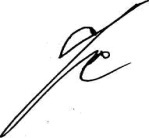 Начальник отдела по ГО и ЧС                                                                С.А. Зубарев